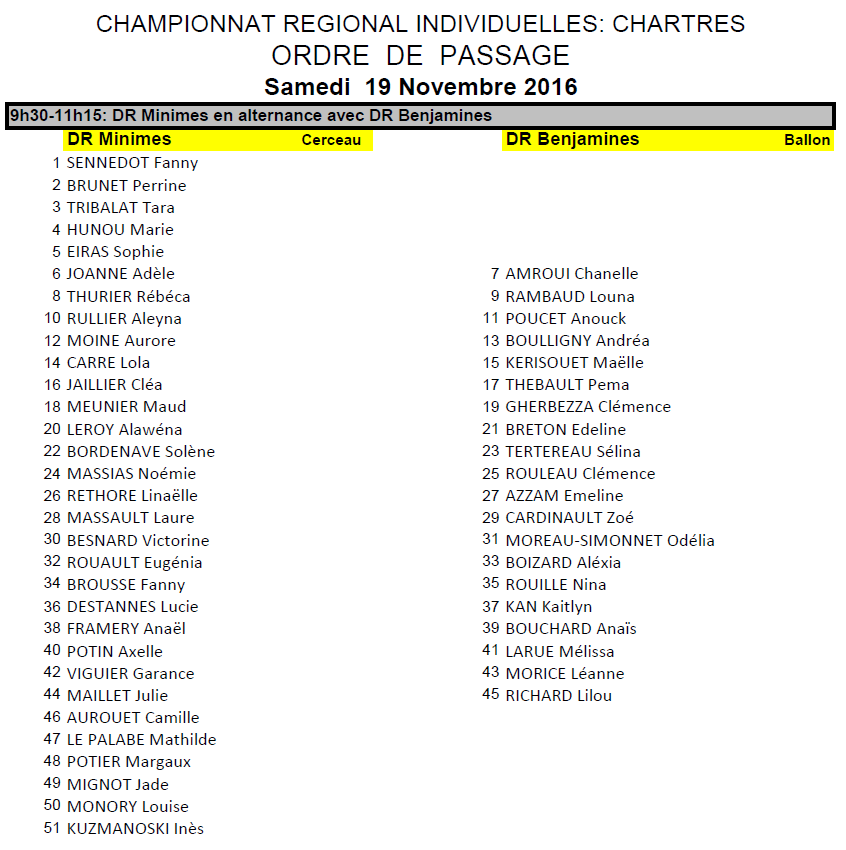 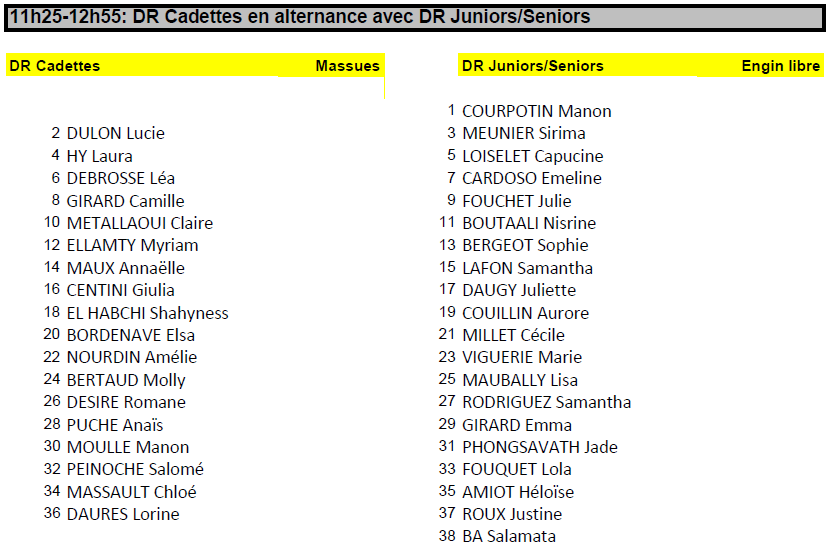 PALMARES VERS 13h00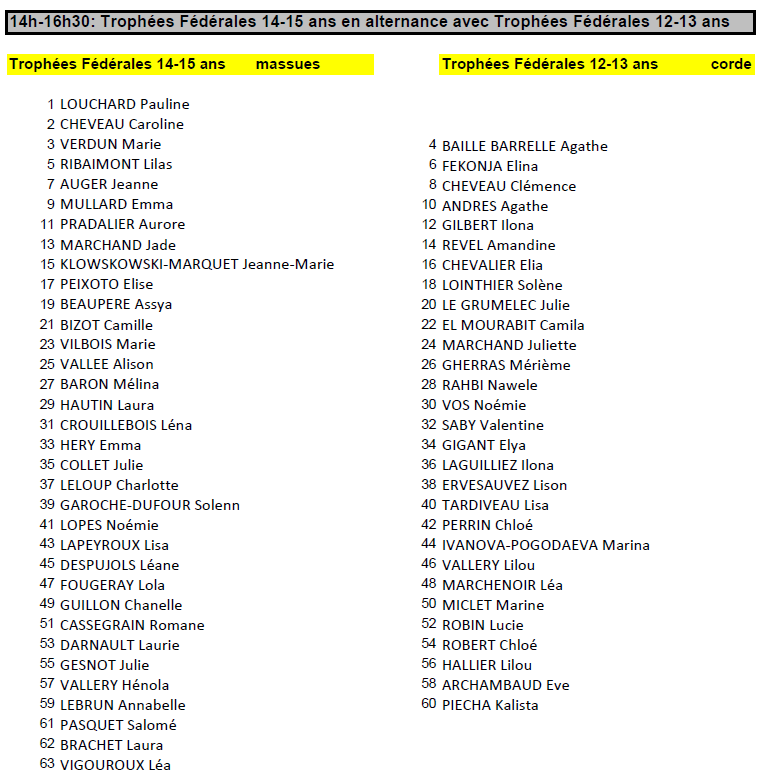 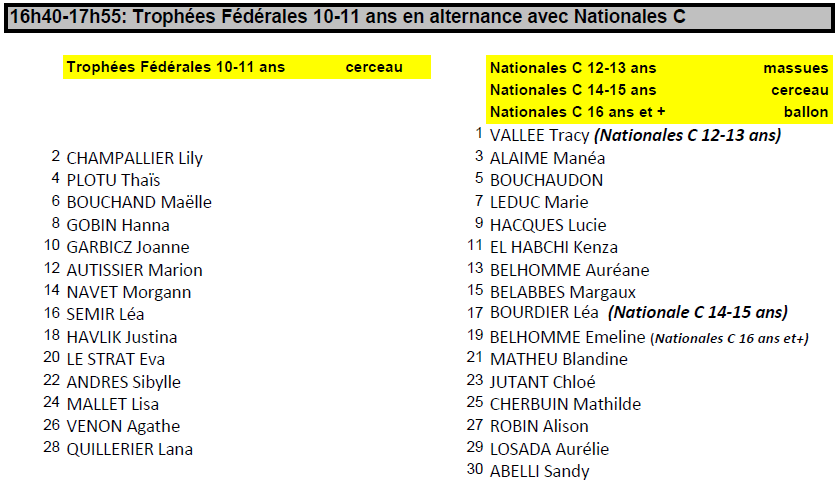 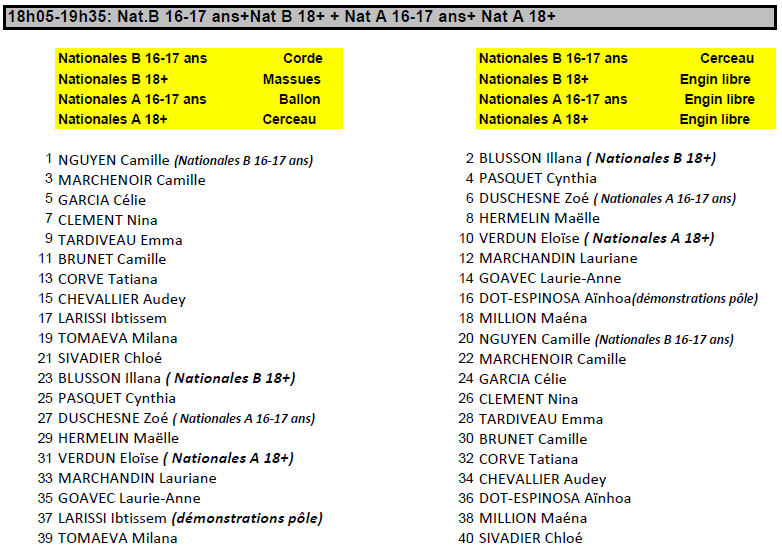 PALMARES VERS 19h45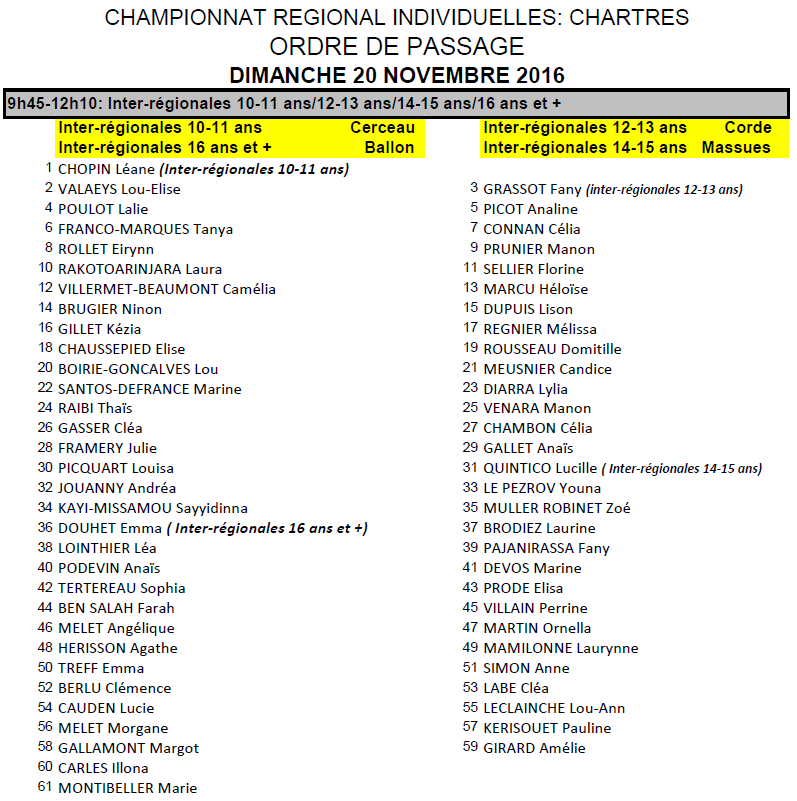 PALMARES VERS 12h15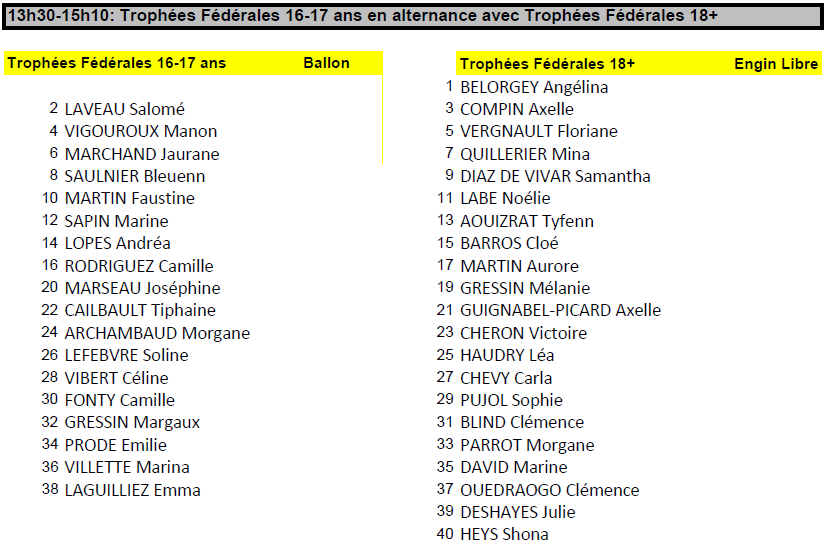 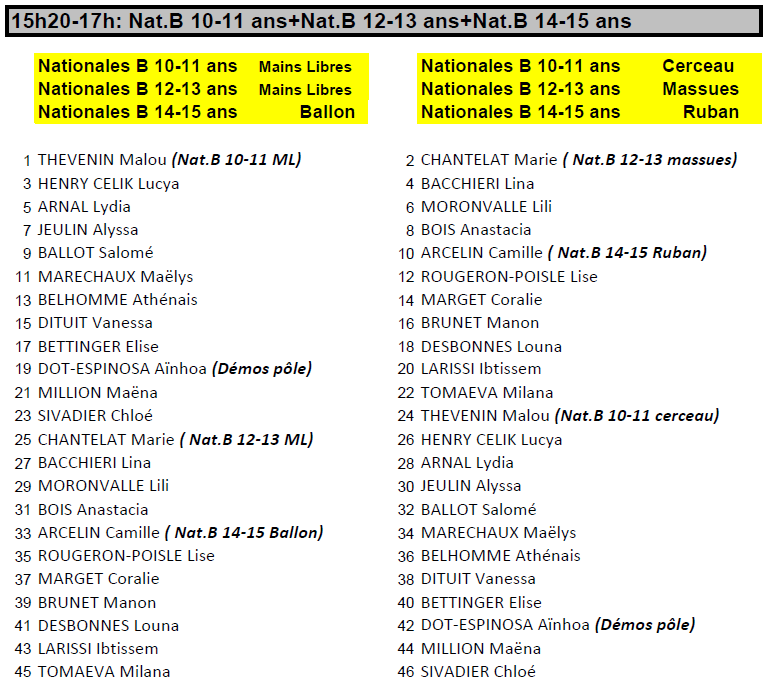 PALMARES VERS 17h15